Тендерная документация № ТD-09-DB-2019Поставка и внедрение системы предотвращения утечек конфиденциальной информации (DLP) в ЧАКБ «Ориент Финанс»РАЗДЕЛ I. ИНСТРУКЦИЯ ДЛЯ УЧАСТНИКА ТЕНДЕРАГЛАВА 1. ОБЩИЕ СВЕДЕНИЯНаименование организации: ЧАКБ «Ориент Финанс» (далее по тексту «Заказчик»).Адрес: Республика Узбекистан, г. Ташкент, Мирзо-Улугбекский район, улица Осие, дом 5.Наименование рабочего органа тендерного комитета: Тендерный комитет ЧАКБ «Ориент Финанс».Участник может запросить у Заказчика разъяснение по условиям тендерной документации. Заказчик отвечает на запрос Участника о разъяснении по условиям тендерной документации, полученный Заказчиком в разумные сроки, до истечения окончательного срока представления тендерных заявок. Уполномоченный (координирующий) сотрудник Заказчика для разъяснений: Сайдалиев Даниёр тел.: (+99871) 205-55-55 (5202), e-mail: d.saydaliyev@ofb.uz.Вид тендера - открытый.Тендерные заявки должны быть предоставлены на русском языке, оформленные в соответствии с требованиями данной тендерной документации, и направлены в запечатанных конвертах Тендерной комиссии Заказчика до 18 часов 00 минут           26 ноября 2019 г. по вышеуказанному адресу. Тендерные предложения, полученные после вышеуказанного срока, не рассматриваются и возвращаются Участникам тендера без вскрытия конвертов.В тендере могут принять участие иностранные и отечественные фирмы и организации (далее по тексту «Участник тендера»), выполнившие условия, предъявляемые настоящим документом, являющиеся производителями и/или их авторизованными продавцами, имеющие опыт поставки, внедрения и информационно-технической поддержки соответствующих объемов, закупаемой на тендерной основе товаров.До начала тендера Тендерным комитетом будет проводиться квалификационный отбор на основании документов, указанных в Главе 2 настоящего раздела, представленных Участниками тендера. Тендерная документация размещается Заказчиком на специальном информационном портале и на официальном веб-сайте Заказчика одновременно с размещением объявления о проведении тендера. Участник тендера также может получить тендерную документацию у Рабочего органа, направив ему заявку. На основании полученной заявки тендерная документация будет направлена Рабочим органом Участнику тендера по почте или передана нарочно его представителю, имеющего подписанную и скреплённую печатью доверенность и паспорт представителя. Вскрытие тендерных заявок состоится 27 ноября 2019 года по вышеуказанному адресу.Информация о проведении тендерных торгов публикуется на официальном сайте Банка «www.ofb.uz» и других информационных ресурсах, включая печатные издания, а также путем рассылки приглашений непосредственно потенциальным претендентам.ГЛАВА 2. КВАЛИФИКАЦИОННЫЕ ТРЕБОВАНИЯ К УЧАСТНИКАМ ТЕНДЕРАК Участникам тендера предъявляются следующие квалификационные требования:Учреждение (образование) Участника тендера не менее чем за 6 (шести) месяцев до объявления тендерных торгов;Надлежащее исполнение принятых обязательств по ранее заключенным контрактам (договорам) с Заказчиком (в случае наличия опыта работы с Заказчиком) и другими лицами;Участник тендера не должен находиться в стадии реорганизации, ликвидации или банкротства;Участник тендера не должен находиться в состоянии судебного разбирательства с Заказчиком.1.5. Участники тендера должны иметь необходимые технические, финансовые, материальные, кадровые и другие ресурсы для исполнения  заключаемого договора по результатам тендера;1.6. Участники тендера не должны иметь задолженности по уплате налогов и других обязательных платежей и отсутствовал записи о них в Едином реестре недобросовестных исполнителей.Участник тендера вместе с тендерным предложением (во внешнем конверте) должен представить нижеуказанные документы для квалификационного отбора:Копия документа о государственной регистрации организации, заверенная Участником тендера;Общая информация об Участнике тендера (согласно Форме №1);При квалификационном отборе претендентов, к участию в тендере не допускаются организации и фирмы:не представившие в установленный срок необходимые документы для квалификационного отбора;не отвечающие требованиям пунктов 1.1-1.6 настоящей главы Тендерной документации.Решение об отказе в допуске к участию в тендере принимается Тендерным комитетом.Документы, указанные в пункте 2 настоящей главы, являются обязательными к представлению. В случае непредставления Участником тендера указанных документов, Тендерный комитет вправе не допускать его к участию в тендере.Участник тендера несет ответственность за достоверность предоставляемой информации в рамках настоящих тендерных торгов в соответствии с действующим законодательством Республики Узбекистан.Документы для квалификационного отбора, в том числе все вложения, должны быть представлены на русском языке (или ином языке с переводом на русский язык), подписаны уполномоченным представителем Участника тендера, прошнурованы, пронумерованы и скреплены печатью Участника тендера.Документы, оригиналы которых выданы Участнику тендера третьими лицами на ином языке, могут быть представлены на языке оригинала при условии, что к ним приложен перевод этих документов на русский язык. При выявлении расхождений между русским переводом и оригиналом документа на ином языке, Тендерный комитет будет принимать решение на основании перевода. Документы, оригиналы которых выданы Участнику третьими лицами на государственном языке Республики Узбекистан, могут быть представлены на языке оригинала.ГЛАВА 3. ПОРЯДОК ОФОРМЛЕНИЯ, ПРИEМ, ОЦЕНКА И 
СРОКИ РАССМОТРЕНИЯ ТЕНДЕРНЫХ ПРЕДЛОЖЕНИЙТендерные предложения должны быть представлены в опечатанных и завизированных уполномоченным на то представителем Участника тендера двойных конвертах. Визирование и опечатывание производится на местах склейки.На внешнем конверте указываются:полное наименование и адрес Участника тендера;предмет тендера;дата, установленная для приема предложений;наименование, адрес Заказчика (адрес Заказчика указан в главе 1 Раздела I Тендерной документации).Пометка не вскрывать до «_______________» и c указанием далее даты завершения подачи тендерных заявок, указанной в Тендерной документации;Во внешнем конверте должны содержаться следующие документы:письмо-заявка на участие в тендере согласно установленной форме (Форма №2).квалификационные документы согласно пункту 2 Главы 2 Раздела I настоящей Тендерной документации;запечатанный конверт с технической частью тендерного предложения, в котором должны содержаться следующие документы:техническое предложение, выполненное согласно установленной форме (Форма №3);таблица технических характеристик предлагаемого товара согласно установленной форме (Форма №4);Техническое предложение должно быть подписано уполномоченным лицом и скреплено печатью Участника тендера.технические и иные документы, указанные в Разделе III «Техническая часть» настоящей документации.Документы технической части тендерных предложений должны быть прошнурованы, парафированы (завизированы), пронумерованы и скреплены подписью уполномоченного лица и печатью Участника тендера.Внутренние конверты с технической частью тендерных предложений должны быть опечатанными (со штампом или печатью Участника на местах склейки).На конверте с технической частью тендерного предложения должно быть указано следующее: полное наименование и адрес Участника тендера; предмет тендера; «Техническая часть тендерного предложения».запечатанные конверты с финансовой частью тендерного предложения, в котором должны содержаться следующие документы:финансовое (коммерческое) предложение, выполненное согласно установленной форме (Форма №5);таблица цен на предлагаемые Товары и услуги, выполненная согласно установленной форме (Форма №6).документы и сведения, указанные в Разделе II «Коммерческая часть» настоящей документации.Финансовое предложение должно быть подписано уполномоченным лицом и скреплено печатью Участника тендера.На конверте с финансовой частью тендерного предложения должно быть указано следующее: полное наименование и адрес Участника тендера; предмет тендера; «Финансовая часть тендерного предложения».Документы финансовой части тендерных предложений должны быть прошнурованы, парафированы, пронумерованы и скреплены подписью уполномоченного лица и печатью Участника тендера.Внутренний конверт с финансовой частью тендерных предложений должен быть опечатанным (штампом или печатью Участника на местах склейки).Все документы, представляемые в рамках тендерного предложения, должны быть подписаны уполномоченным на то представителем Участника тендера и скреплены печатью Участника тендера.Участник тендера представляет тендерные предложения или поручает их представить, а также вести соответствующие переговоры своему Агенту (доверенному лицу) в соответствии с установленной формой доверенности (Форма №7). Доверенность должна быть представлена в Тендерный комитет вместе с тендерным предложением в запечатанном конверте.Тендерные предложения в запечатанном виде также могут быть представлены посредством курьерской почты.Срок действия тендерного предложения должен быть не менее 3 месяцев со дня окончания приема тендерных предложений.Перенос даты и времени закрытия приема предложений к тендеру производится путем принятия дополнения к тендерной документации.Запечатанные конверты с оригиналами тендерных предложений Участников тендера принимаются с фиксацией даты, времени приема, количества конвертов, под роспись сдающего и принимающего лица, в прошнурованной, пронумерованной и заверенной печатью регистрационной книге. Данную книгу ведёт ответственный сотрудник Отдела закупок Административного Управления Заказчика.Если наружный конверт с тендерным предложением не опечатан должным образом, имеет нарушения печати или разрывы, то тендерный комитет вправе не принимать их к рассмотрению.Тендерный комитет вправе отклонить тендерные предложения, представленные не по форме, не полностью соответствующие требованиям тендерной документации, в том числе требованиям по оформлению и представлению документов, либо определить условия дальнейшего рассмотрения тендерного предложения, известив об этом участника тендера.Вскрытие конвертов с предложениями участников тендера производится на заседании тендерного комитета.Тендерный комитет проводит оценку тендерных предложений Участников тендера в 2 этапа: оценка технической части предложения и оценка финансовой (коммерческой) части предложения.На первом этапе будут вскрыты конверты с технической частью предложений и будет проведена техническая оценка на основании критериев, установленных в тендерной документации.На втором этапе будут вскрыты конверты с финансовой (коммерческой) частью.Тендерные предложения Участников тендера, не соответствующие по результатам технической оценки, по решению Тендерного комитета ко второму этапу тендера не допускаются. При этом конверты с финансовой (коммерческой частью) тендерных предложений, не соответствующих по результатам технической оценки, не вскрываются и возвращаются участнику тендера.Протоколы заседаний Тендерного комитета Участникам тендера не предоставляются.Во внимание также могут приниматься дополнительные технические, технологические организационные и коммерческие преимущества представленных тендерных предложений, а также репутация участника тендера.Тендерный комитет определяет победителя тендера и резервного участника тендера. В случае если Победитель тендера отказывается заключать контракт (договор), то права на его заключение переходят к резервному участнику, имеющему наилучшие показатели после Победителя. Вопрос о присутствии представителей участников тендера на процедуре вскрытия тендерных предложений определяется Тендерным комитетом.Срок рассмотрения тендерных предложений определяется Тендерным комитетом с момента вскрытия конвертов, но не может превышать одного месяца.Внесение изменений в тендерное предложение после его представления участником можно произвести в письменной форме и упакованном виде, как указано в пунктах 1-3 главы 3 раздела I документации, с соответствующей надписью на конвертах («Изменения к тендерному предложению»), но не позднее объявленного срока закрытия приема тендерных предложений. Если Участники тендера представят предложения в разных валютах, суммы предложений при анализе будут пересчитаны в единой валюте по курсу Центрального банка Республики Узбекистан на день вскрытия конвертов с финансовой частью тендерного предложения.Встречные предложения не рассматриваются. Тендерный комитет гарантирует конфиденциальность представляемых предложений до вскрытия конвертов.При любой попытке участника Тендера по оказанию влияния на решение Тендерного комитета (при анализе предложений или при выборе предложения, наиболее приемлемого для заключения контракта), Тендерный комитет вправе исключить его из числа участников тендера. Тендерный комитет отстраняет участника от Тендера, если участник прямо или косвенно предлагает любому должностному лицу и/или работнику Заказчика вознаграждение в любой форме, предложение о найме на работу, либо любую ценную вещь или услугу с целью повлиять на совершение какого-либо действия, принятия решения.Участники тендера не предоставляют встречных предложений по порядку и процедуре проведения тендера.Заказчиком даются письменные ответы и разъяснения на официальные запросы участников тендера по тендерной документации, поступившие в Тендерный комитет в срок не позднее, чем за 7 календарных дней до срока окончания приема тендерных предложений.В случае если тендер не состоялся или имел отрицательный результат возможно повторное проведение тендера. Тендерный комитет может отменить тендер в любое время, с письменным уведомлением Участников тендера.Заказчик заключает контракт (договор) с победителем тендера после утверждения протокола Тендерного комитета о принятии решения. В ходе оценки тендерных предложений, Тендерный комитет имеет право вызвать претендентов (участника тендера) для дачи пояснений, запрашивать у них дополнительные сведения и подтверждения.При наличии арифметических или иных ошибок тендерный комитет вправе отклонить тендерное предложение либо определить условия дальнейшего рассмотрения тендерного предложения в тендере, известив об этом участника тендера.Тендерный комитет, Заказчик не несут финансовой ответственности за расходы Участников тендера, связанные с участием в тендерных торгах.РАЗДЕЛ II. КОММЕРЧЕСКАЯ ЧАСТЬНаименование тендерных торгов: Тендер № ТD-09-DB-2019 поставка и внедрение системы предотвращения утечек конфиденциальной информации (DLP) в ЧАКБ «Ориент Финанс»Участник тендера должен представить предложение на весь требуемый программный комплекс на базе программного обеспечение DLP (указан в разделе III). Источник финансирования предстоящих закупок: собственные средства Заказчика.Условия поставки Системы предотвращения утечек конфиденциальной информации (DLP):для иностранных продавцов: DAP г. Ташкент (согласно Инкотермс-2010);для отечественных продавцов: до склада Заказчика в г. Ташкент, ул. Осие 5.Условия оплаты Системы предотвращения утечек конфиденциальной информации (DLP): Авансовый платеж: не более 30% от суммы контракта. остальная часть суммы контракта после поставки, внедрение системы предотвращения утечек конфиденциальной информации (DLP): после проведения инсталляции и подписания Акта приемо-сдаточных работ и внедрения комплекса в промышленную эксплуатацию. Валюта платежа: для отечественных продавцов: Сум Республики Узбекистан; для иностранных продавцов: Доллары США, Евро.Цены на предлагаемые товары (работы и услуги) в тендерном предложении могут быть указаны в долл. США, Евро или в Сум Республики Узбекистан. Срок поставки и внедрения системы предотвращения утечек конфиденциальной информации (DLP): не более 60 (шестидесяти) календарных дней со дня проведения авансового платежа. Продавец предоставляет гарантию на систему предотвращения утечек конфиденциальной информации (DLP): на срок 12 (двенадцать шесть) календарных месяцев с даты подписания Акта приемо-сдаточных работ и внедрения комплекса в эксплуатацию, что включает в себя информационно-техническую поддержку со стороны разработчика программного обеспечения и технической службы Продавца, обновление программного обеспечения.Цена на поставку, внедрение системы предотвращения утечек конфиденциальной информации (DLP), указанные в тендерном предложении Победителя тендера, должны оставаться неизменными в сторону увеличения до полного исполнения контракта (договора), заключенного на основании результатов тендера.Продавец несет ответственность перед Покупателем за дополнительные затраты по транспортировке и хранению, которые были вызваны отправкой по неправильному адресу или неудовлетворительной маркировкой.С Победителем тендера заключается контракт (договор) по форме предоставленный со стороны Заказчика.РАЗДЕЛ III. ТЕХНИЧЕСКАЯ ЧАСТЬКоличество, перечень и технические характеристики закупаемого программного комплекса на базе программного обеспечение DLP указаны в Технической спецификации (далее «Техническое задание»), которая является неотъемлемой частью настоящей Тендерной документации.Технические характеристики предлагаемого Участником тендера программного комплекса на базе программного обеспечение DLP могут быть лучшими, но не должны иметь значений худших, чем указанные в Техническом задании.В рамках тендерных торгов Участник тендера должен представить тендерное предложение на продажу всего программного комплекса на базе программного обеспечение DLP.Участник тендера вместе с тендерным предложением (в конверте с технической частью предложения) должен представить следующую техническую и иную документацию:Сопроводительное письмо Тендерного предложения, заполненное в соответствии с Формой сопроводительного письма Тендерного предложения (Форма №3).Форма технического предложения (Форма №4).Авторизационное письмо от разработчика программного обеспечения на базе программного обеспечение DLP (письмо предоставляется в копии или оригинале на фирменном бланке производителя с подписью и печатью);Указанные документы должны быть заверены печатью и подписью уполномоченного лица Участника тендера.Участники тендера оформляют техническую часть Тендерного предложения в соответствии с требованиями, определенными Техническом задании, которое является неотъемлемой частью Тендерной документации.При рассмотрении тендерного предложения, у Участника тендера могут быть запрошены дополнительные технические документы.Тендерный комитет вправе отклонить тендерные предложения, представленные не по форме, не полностью соответствующие требованиям Тендерных документов, в том числе требованиям по оформлению и представлению документов, либо определить условия дальнейшего рассмотрения тендерного предложения, известив об этом участника тендера.Техническое задание на поставку программного комплекса DLPв Головном офисе ЧАКБ “Ориент Финанс”Программный комплекс DLP (Гарантийные обязательства в течение 1 (один) года).	Рабочие станции пользователей работают под управлением операционной системы Microsoft Windows, и применяется технология VDI (виртуальный рабочий стол). 	Функционально деление системы по модулям и количество пользователей представлено в таблице 1.Таблица 1. Состав Системы.В случае невозможности предоставления лицензий по отдельности необходимо, согласно вышеуказанной таблице, предоставить стоимость 200 полных лицензий на систему.	В случае предоставления стоимости лицензии по перечисленным модулям согласно вышеуказанной таблице, так же необходимо предоставить стоимость 200 полных лицензий на систему.Поставляемый программный комплекс (технические и качественные характеристики) должен в точности соответствовать представленным техническим характеристикам, соответствовать сертификатам качества. Программный комплекс должен быть рассчитан на непрерывную круглосуточную эксплуатацию.Техническое задание на внедрение программного комплекса DLP в Головном офисе ЧАКБ “Ориент Финанс”.Площадка для установки программного комплекса DLP – Головной офис банка, расположенный по адресу г. Ташкент, ул. Осие 5.Требования к системе.- Программное обеспечение предотвращения утечек конфиденциальной информации (DLP) (далее – Система) должно обеспечивать контроль над процессом передачи конфиденциальной информации за пределы сегментов вычислительных сетей. Система должна анализировать все данные, передаваемые работниками как внутри, так и за пределы информационной сети Заказчика.Требования к поставке лицензионных программных средствДистрибутив программного обеспечения должен поставляться с документацией в электронном или печатном виде на узбекском или русском языках. Документация должна включать в себя правила установки и использования Лицензионного программного обеспечения.Поставщик должен предоставить Заказчику лицензионные (сублицензионные) соглашения, подтверждающие права на обновление и поддержку (гарантийное сопровождение) программного обеспечения в течение 12 (двенадцати) месяцев.Технические требования к программному обеспечениюСистема должна поддерживать контроль следующих данных: •	электронной почты, протоколы: POP3, IMAP, MAPI, веб-почта, SMTP с возможностью активации/деактивации функции остановки;•	сервисов обмена мгновенными сообщениями (ICQ, QIP, Mail.ru Agent, Jabber и т.п.), коммуникационных программ-клиентов Microsoft Lync, Viber Desktop, WhatsApp Desktop и Telegram Desktop, а также чаты социальных сетей (Facebook, Одноклассники, LinkedIn, ВКонтакте и др.); •	веб-запросов интернет-форумов, блогов, чатов, служб веб-почты, браузерных IM-клиентов; •	Skype (чаты, файлы, звонки, SMS, конференции); •	съемных устройств;•	аудит файлов и папок в локальных и сетевых файловых системах;•	содержимого документов на рабочих станциях пользователей.Система должна предполагать возможность установки отдельного модуля по каждому из вышеперечисленных каналов передачи данных.Система должна иметь удобный и понятный пользовательский интерфейс, где все сообщения и документация должны быть на узбекском или русском языках.Система не должна накладывать ограничений на нормальное функционирование серверов и рабочих станций Заказчика.Система должна обеспечивать разграничение прав доступа к перехваченной информации и настройкам системы.Система должна обеспечивать перехват шифрованного трафика как на уровне рабочих станций, так и на уровне сетевых шлюзов.Система должна обладать возможностью оптимизации нагрузки на ресурсы территориально разделенных сетей с «узким» каналом передачи данных благодаря предварительному сжатию информации, настройке расписания и скорости ее передачи.Система должна обеспечивать блокировку HTTP(S)-трафика согласно настраиваемым правилам с учетом таких атрибутов как: дата, доменное имя пользователя, IP-адрес, HTTP-метод, текст запроса и др., а также содержать набор предустановленных правил блокировки.Агент Системы, осуществляющий перехват на уровне рабочих станций, должен быть подписан цифровой подписью. Это обеспечивает его целостность и предотвращает возможность встраивания в него стороннего или вредоносного кода.Система не должна ухудшать основные функциональные характеристики ИС (надежность, быстродействие, возможность изменения конфигурации, удобство использования).Система должна обладать характеристиками масштабирования и отказоустойчивости.Система должна обеспечить интеграцию в существующую у Заказчика вычислительную сеть без изменения топологии сети.Система должна обеспечивать полноценный контроль пользователей, работающих на терминальных серверах.Все функции Системы должны выполняться в рамках единого решения, единой СУБД для перехваченных данных, вердиктов и работать в рамках одной линейки ОС. Исключением служат сторонние сервисы, с которыми Система имеет возможность интеграции.РАЗДЕЛ IV. Образцы форм
Все формы предоставляются на бланке организации-участникаФорма №1 Общая информация о компанииКому: Тендерному комитетуОБЩАЯ ИНФОРМАЦИЯ ОБ УЧАСТНИКЕ ТЕНДЕРАМ.П.Дата: « ________ » _________________ 20____г.Форма №2Письмо-заявка на участие в тендере № ТD-09-DB-2019(поставка и внедрение системы предотвращения утечек конфиденциальной информации (DLP) в ЧАКБ «Ориент Финанс»)Кому: Тендерному комитетуУважаемые дамы и господа!Изучив тендерную документацию (Тендер № ТD-09-DB-2019), и письменные ответы на запросы №№ (указать номера запросов в случае наличия письменных обращений и ответов к ним), получение которых настоящим удостоверяем,мы, нижеподписавшиеся (наименование Участника тендера), намерены участвовать в тендерных торгах на продажу товаров в соответствии с означенной Тендерной документацией. В этой связи направляем следующие документы во внешнем конверте:1. Пакет квалификационных документов на _____ листах (указать количество листов, в случае предоставления брошюр, буклетов, проспектов, компакт-дисков и т.д. указать количество);(документы должны быть прошнурованы, пронумерованы и скреплены подписью уполномоченного лица и печатью участника тендера)2. Запечатанный конверт с технической частью предложения.3. Запечатанный конверт с финансовой частью предложения.4. Иные документы (в случае предоставления других документов необходимо указать наименование и количество листов).М.П.Дата: «________» _________________ 20_____ г.Форма №3Техническое предложение (Тендер № ТD-09-DB-2019)(поставка и внедрение системы предотвращения утечек конфиденциальной информации (DLP) в ЧАКБ «Ориент Финанс»)Дата: ____________Кому: Тендерному комитетуУважаемые дамы и господа!Изучив тендерную документацию (Тендер № ТD-09-DB-2019) и письменные ответы на запросы №№ (указать номера запросов в случае наличия письменных обращений и ответов к ним), получение которых настоящим удостоверяем.мы, нижеподписавшиеся (полное наименование Участника тендера), предлагаем к продаже ______________________________________ (указать наименование предлагаемых Товаров), производства __________________________ (указать производителя).Мы обязуемся продать товары по контракту (договору), который будет заключен с нашей организацией в случае предоставления права продажи, в полном соответствии с данным техническим предложением и условиями тендерных торгов.Мы согласны придерживаться положений настоящего предложения в течение 90 дней, начиная с даты, установленной как день окончания приема Тендерных предложений. Это Тендерное предложение будет оставаться для нас обязательным и может быть принято в любой момент до истечения указанного периода.Приложения:сравнительная таблица технических характеристик предлагаемых Товаров с требуемыми, согласно Форме №4 на ____ листах;перечень технических и иных документов согласно раздела III «Техническая часть» на ___ листах;Представляемые документы должны быть прошнурованы, пронумерованы и скреплены подписью уполномоченного лица и печатью участника тендера, документы должны быть представлены на русском языке.М.П.Дата: «________» _________________ 20____ г.Форма №4Таблица технических характеристик по Тендеру № ТD-09-DB-2019
(поставка и внедрение системы предотвращения утечек конфиденциальной информации (DLP) в ЧАКБ «Ориент Финанс»)Стр. _____ из ______ М.П.Дата: « ________ » _________________ 20_____г.Форма №5Коммерческое предложение (Тендер № ТD-09-DB-2019)
(поставка и внедрение системы предотвращения утечек конфиденциальной информации (DLP) в ЧАКБ «Ориент Финанс»)Дата: _______________Кому: Тендерному комитетуУважаемые дамы и господа!Изучив тендерную документацию (Тендер № ТD-06-DB-2019) и письменные ответы на запросы № (указать номера запросов в случае наличия письменных обращений и ответов к ним), получение которых настоящим удостоверяем.Мы, нижеподписавшиеся (наименование Участника тендера), предлагаем осуществить продажу товаров и осуществить услуги в соответствии с означенной Тендерной документацией на сумму (общая сумма тендерного предложения прописью и цифрами) или другие суммы, подтвержденные прилагаемой Таблицей цен, которая является частью настоящего Тендерного предложения.Мы обязуемся продать товары и выполнить работы по контракту (договору), который будет заключен с нашей организацией в случае предоставления права продажи и оказания услуг, в полном соответствии с условиями тендера.Мы согласны придерживаться положений настоящего Тендерного предложения в течение 90 дней, начиная с даты, установленной как день окончания приема Тендерных предложений. Это Тендерное предложение будет оставаться для нас обязательным и может быть принято в любой момент до истечения указанного периода.До подготовки и оформления официального Контракта (договора) с Заказчиком данное Тендерное предложение вместе с Вашим письменным подтверждением о его приеме и Вашим уведомлением нас, как Победителя тендера, о присуждении Контракта (договора) будут играть роль обязательного Контракта (договора) между нами.Мы понимаем, что Вы не обязаны принимать Тендерное предложение с наименьшей учетной стоимостью или вообще какое-либо из предложений, полученных Вами.М.П.Дата: «______» _________________ 20____ г.Форма №6Таблица цен по Тендеру № ТD-09-DB-2019
(поставка и внедрение системы предотвращения утечек конфиденциальной информации (DLP) в ЧАКБ «Ориент Финанс»)Наименование Участника тендера __________________________________Цены выражены в ________________ (указать валюту) на условиях поставки ______________________ (указать условия поставки)Таблица цен на продаваемые товары:Общая сумма предложения цифрами и прописью______________________________М.П.Дата: « ________ » _________________ 20___ г.Форма №7Кому: Тендерному комитету«_______________________» (наименование Участника), являясь Участником Тендера № ТD-09-DB-2019, настоящим доверяет __________________________ (имя, адрес и контактные данные Агента)(далее указать нужное/ые)а)	представить тендерное предложение;б)	проводить переговоры с Организаторами торгов (тендерный комитет, Заказчик, Агентство);в)	подписать тендерное предложение;г)	подписать контракт;д)	присутствовать на заседаниях тендерного комитета.Подпись лица, получившего настоящую доверенность, __________________ удостоверяем.Срок действия Доверенности ________________________________________.Дата выдачи: «_______» ________________ 20____ г.М.П.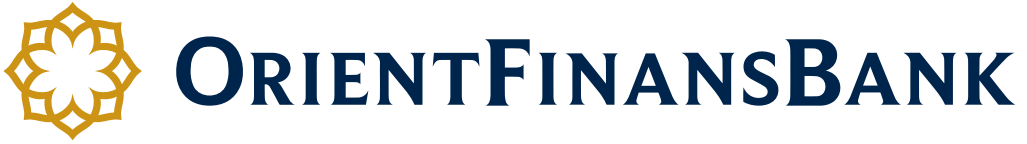 ЧАКБ «Ориент Финанс»Тендер № ТD-09-DB-2019 ТЕНДЕРНАЯ ДОКУМЕНТАЦИЯ«Поставка и внедрение системы предотвращения утечек конфиденциальной информации (DLP) в ЧАКБ «Ориент Финанс»»ТЕНДЕРНАЯ ДОКУМЕНТАЦИЯ«Поставка и внедрение системы предотвращения утечек конфиденциальной информации (DLP) в ЧАКБ «Ориент Финанс»»ТЕНДЕРНАЯ ДОКУМЕНТАЦИЯ«Поставка и внедрение системы предотвращения утечек конфиденциальной информации (DLP) в ЧАКБ «Ориент Финанс»»1.Инструкция для участника тендера……………………………………….32.Коммерческая часть………………………………………………………….73.Техническая часть……………………………………………………………84.Образцы форм……………………………………………………………….11МодульКол-во лицензийHTTPController150IMController100SkypeController50FileController150"Индексация рабочих станций"150DeviceController100Контроль за перепиской сотрудников через почтовый сервер2001.Полное наименование юридического лица, с указанием организационно-правовой формы3.Сведение о регистрации (дата регистрации, регистрационный номер, наименование регистрирующего органа)4.Юридический адрес5.Контактный телефон, факс, е-mail:6.ИНН7.ОКПО8.Банковские реквизиты9.Размер указанного в учредительных документах коммерческой организации уставного капитала (складочного капитала, уставного фонда, паевых взносов или другого) 10.Основные направления деятельности 11Сведения от Участника тендера, свидетельствующее, что Участник тендера не находится в стадии реорганизации, ликвидации, банкротства12Список крупных клиентов поставщика, которым осуществлялись поставки товаров (работ, услуг) по IT-проектам (за последние 3 года)13Реализованные проекты, связанные с поставками, внедрениями системы предотвращения утечек конфиденциальной информации (DLP):14Сведения о партнерах (специалистах), которые будут внедрять системы предотвращения утечек конфиденциальной информации (DLP):15Информация о наличии финансовых ресурсов для обеспечения поставки согласно условиям платежа 16-Страна поставщика;-Страна происхождения программного обеспечения;-Номер и дата межправительственного соглашения об избежание двойного налогообложения;-Предполагаемая ставка роялти, если имеется.______________________________(подпись уполномоченного лица)_________________________________(Ф.И.О. и должность уполномоченного лица)______________________________(подпись уполномоченного липа)___________________________(Ф.И.О. и должность уполномоченного лица)_______________________________(подпись уполномоченного липа)_______________________________(Ф.И.О. и должность уполномоченного лица)Требуемое в соответствии с техническим заданиемТребуемое в соответствии с техническим заданиемТребуемое в соответствии с техническим заданиемПредложение участника тендераПредложение участника тендераПредложение участника тендераПредложение участника тендера№Наименование параметровЕд.изм.ПараметрыНаименование параметровЕд.изм.ПараметрыПроизводитель.Страна происхождения.Год изготовления.Гарантийный срок._________________________________________(подпись уполномоченного лица)_______________________________________(Ф.И.О. и должность уполномоченного лица)________________________________(подпись уполномоченного липа)__________________________________(Ф.И.О. и должность уполномоченного лица)№Наименование товарной позицииЕд. изм.Кол-воСтоимостьПроизводитель.Страна 
происхождения.Примечание1Итого:___________________________________(подпись уполномоченного липа)____________________________________(Ф.И.О. и должность уполномоченного лица)_____________________________(подпись уполномоченного липа)__________________________________(Ф.И.О. и должность уполномоченного лица)Дата: «______» _______________ 20____ г.